UNIVERSIDAD INDUSTRIAL DE SANTANDER “UIS”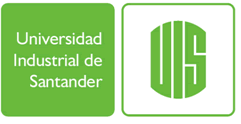 PROGRAMA DE TECNOLOGIA AGROINDUSTRIAL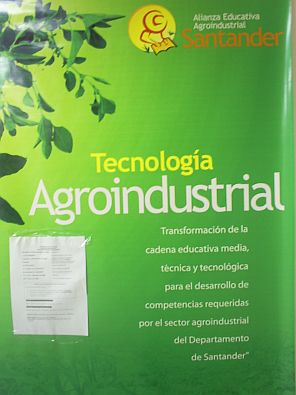 TRANSFORMACION DE  PRODUCTOS DE ORIGEN VEGETALBucaramanga06-06-2010     UNIVERSIDAD INDUSTRIAL DE SANTANDER “UIS”PROGRAMA DE TECNOLOGIA AGROINDUSTRIALBucaramanga24/05/2010ContraportadaAutorCarlos Julio Gelvez TorresPRIMERA EDICION: JUNIO  2010© Copyright 2010Reservados todos los derechosCon el apoyo de:MINISTERIO DE EDUCACIÓN NACIONALMinistra de Educación: Cecilia Vélez WhiteVice Ministro de Educación: Gabriel Burgos MantillaAsesora Proyecto Educación Técnica y Tecnológica: María Eugenia Escobar de SierraUNIVERSIDAD INDUSTRIAL DE SANTANDERRector: Jaime Alberto Camacho PicoVicerrector Académico: Álvaro Gómez TorradoVicerrector Administrativo: Sergio Isnardo MuñozDirectora Instituto de Proyección Regional y Educación a Distancia: Rosalba Osorio AguillónALIANZA AGROINDUSTRIAL DE SANTANDERGerente: Fredy León G.Director Técnico: Carlos Aníbal Vásquez CardozoAsesor Sector Productivo: Víctor Hugo Morales NAsesora Pedagógica: Lucila Gualdrón de AcerosAsesor Virtualización: Jairo Antonio Melo FlórezDiseño, Diagramación e Impresión:División de Publicaciones UISBucaramanga, ColombiaImpreso en ColombiaPrinted in ColombiaProhibida la reproducción total o parcial sin la autorización escrita de los autores.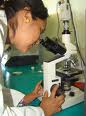 El desarrollo tecnológico en el procesamiento de los productos vegetales obtenidos en la finca  ha permitido aumentar cada vez más la oferta de alimentos ante las necesidades del crecimiento poblacional. La modernización del transporte, la cadena de frio, la pasteurización, el almacenamiento controlado, los conservantes, los envases, el empaque y otros adelantos tecnológicos han generado oportunidades para el desarrollo y crecimiento de nuevas agroindustrias que han facilitado la  disposición variada y permanente de alimentos en calidad y cantidad. Desde este breve análisis, el módulo de procesamiento de productos vegetales se constituye en el enlace entre la producción y las necesidades del consumidor y en otras palabras resuelve un problema para que  los alimentos pasen de su estado natural a la preparación ideal para los nuevos gustos del consumidor. Como tal el módulo se integra en la cadena productiva desde el producto vegetal como materia prima para la transformación, hasta el mercadeo y distribución para llegar a la mesa del consumidor final en la mejor forma. Es una excelente oportunidad para validar sus competencias en cuanto a la cosecha, poscosecha, mercadeo, almacenamiento y transporte, para que en forma integrada con el procesamiento se pueda hacer la gestión de una nueva empresa a partir de identificar las oportunidades en los mercados.Las competencias del módulo le exigirán una extraordinaria capacidad de interpretación y  análisis para estructurar el producto vegetal transformado  en la forma y presentación que exige el mercado, la diferencia la hace el valor agregado y por lo tanto cada paso que demos,  por pequeño que sea, debe ser firme y sumar en el resultado neto.En el agroprocesamiento es donde nuestro país tiene grandes oportunidades de desarrollo del emprendimiento y el empleo, así como es el sector donde en el mundo se están produciendo investigación e innovación en forma permanente, lo cual exige en  el desarrollo del módulo mantener destreza en la exploración e investigación de nuevos procesos para el desarrollo de nuevos productos. Manos a la práctica pues este módulo posee la fascinación de la tecnología y el desarrollo de productos innovativos.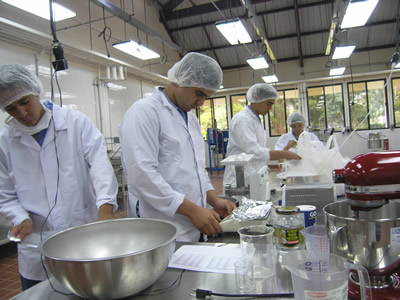 Con el propósito de ofertar al consumidor en todo tiempo un producto de origen vegetal, el hombre se ha ideado diversas formas de conservación de alimentos y es así como surgen variedad de productos a partir de una misma materia prima, un ejemplo es en el consumo de cítricos que los encontramos como: concentrado, néctares, como fruta fresca, como deshidratados, mermeladas, compotas, en dulcería, como saborizante de otros materias primas, en la obtención de pectinas entre otros. Se han utilizado diferentes  medios de conservación como: el frío, sustancias químicos y procesos que prolongan la vida del producto. Todo lo anterior ante la alta demanda de alimentos en el mundo que día a día es mayor en cantidad y calidadEs  necesario que existan profesionales con mejor conocimiento sobre los procesos de transformación para poder conservar en debida forma todas las características nutricionales y de calidad de los mismos,  que utilicen materias primas de calidad, con aplicación de las Buenas Prácticas de Manufactura (BPM), con formulaciones y controles en sus puntos críticos, con tiempos y temperatura que garanticen al consumidor un alimento  de excelente calidad. Recordemos que los productos procesados son una forma de conservación de la producción vegetal que requiere de procesos bien direccionados y con ética, donde se logre un posicionamiento de estos productos en el mercado y se garantice su permanencia.En todos los productos y  en todos los procesos es importante buscar uniformidad en sus características físicas, químicas y organolépticas lo cual da  identidad propia a la empresa y garantiza al consumidor un alimento con las mismas características en todo momento. Como ejemplo en el siguiente grafico se observa algunos de los productos que se pueden desarrollar cuando se procesan vegetales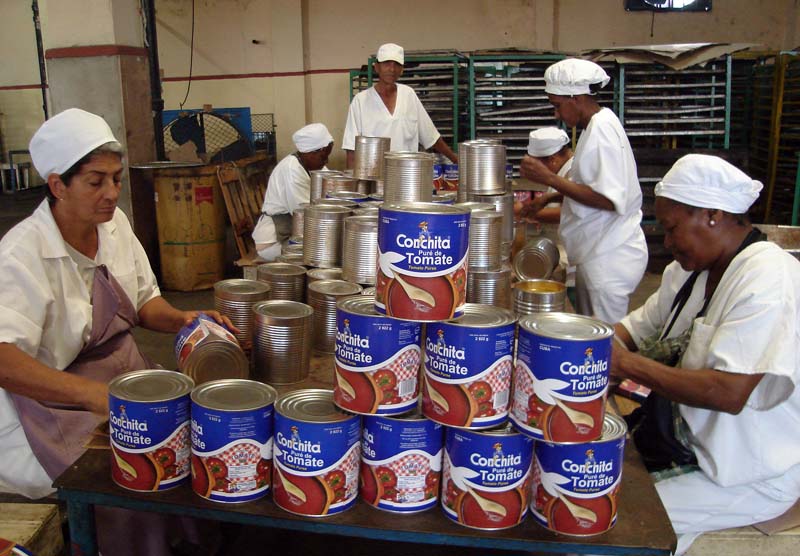 En el siguiente flujograma se observa la ruta del módulo. Tener claridad de manera global sobre el contenido del módulo es tener, al mismo tiempo, una visión clara del proceso de aprendizaje que se sugiere para un buen resultado y de las metas que se proponen, representadas en las competencias que se espera adquiera en el módulo.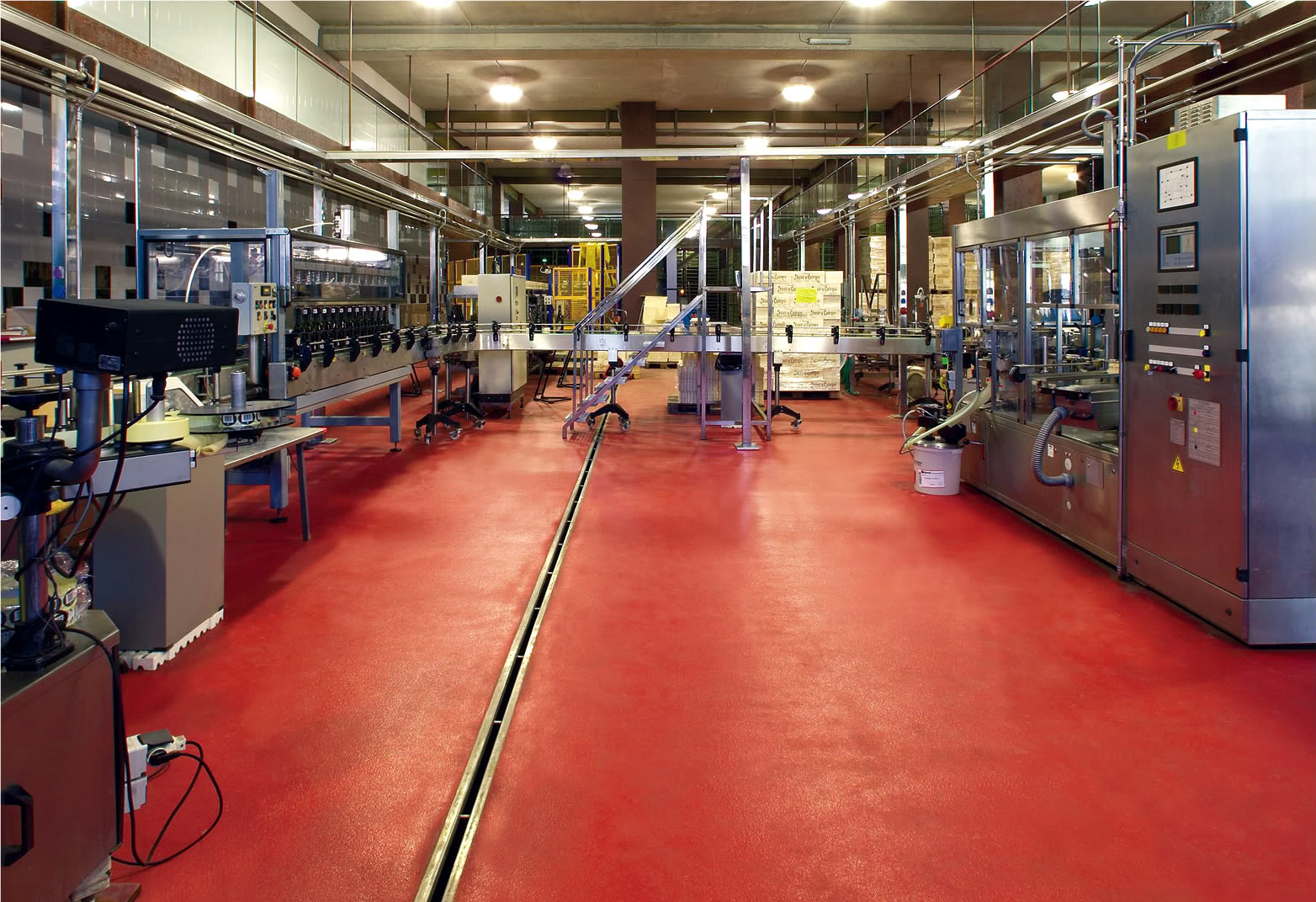 En el siguiente gráfico se plantea la relación entre el problema el proyecto y la unidad de competencia.Comprender estas relaciones es importante para que usted realice un proceso de aprendizaje significativo. El problema guía la comprensión de las oportunidades de emprendimiento; el proyecto es el diseño de dicho emprendimiento y la unidad de competencia es la meta que usted debe lograr al finalizar este módulo.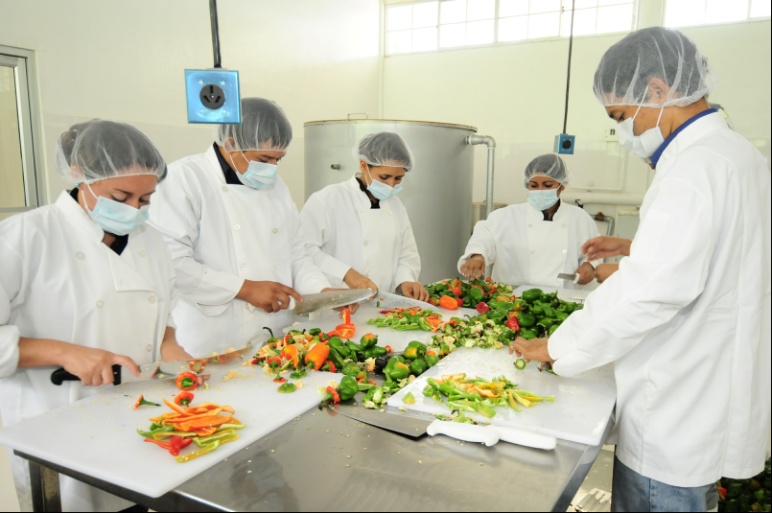 Como ya dijimos su meta es alcanzar la unidad de competencia, lo cual significa que al término del módulo usted: Transforma productos de origen vegetal en función de las necesidades del mercado para  la creación de emprendimientos.Para lograr esta meta al mismo tiempo es importante que integre en su proceso de aprendizaje las dimensiones pragmática, afectiva y cognitiva que se señalan en el cuadro siguiente y, de igual manera, las competencias transversales.COMPETENCIAS TRANSVERSALES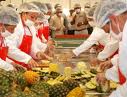 A continuación se describen los ambientes y recursos de aprendizaje, los cuales son importantes para entrar en una relación más estrecha con el sentido y el quehacer del sector productivo agroindustrial:MÓDULO  Este documento es una guía sobre la cual usted debe trabajar la profundización del conocimiento,  es su responsabilidad la de leer y entender el contenido para lo cual tiene los apoyos necesarios para el logro de su objetivo.TUTOREs quien acompaña su proceso de aprendizaje. Por consiguiente, es  importante  en el proceso pedagógico; por eso conviene interactuar con él, consultar sus  dudas  e inquietudes y proponer acciones que colaboren a ampliar su visión y las oportunidades de emprendimiento.LABORATORIOSTodos los productos requieren de análisis de control de calidad en microbiología, físicos y químicos, Dependiendo del producto las normas de calidad definen la clase de análisis para cada caso en particular.Importante saber dónde se puede analizar  tanto las materias primas como el producto terminado y para obtener resultados que cumplan con las normas legales que todas las empresas deben cumplir. Por eso, lo invitamos a indagar en su contexto por estos escenarios, observarlos, reconocer cómo funcionan y en qué momento contribuyen en su formación en el campo agroindustrial.PRÁCTICAS Y PASANTÍASA través de las prácticas y pasantías usted podrá elaborar productos y conocer realmente todas las operaciones que intervienen en la actividad productiva. El realizar las practicas es fundamental para el aprendizaje por ello, es importante que elabore  los productos como evidencias claras de su aprendizaje y la fijación del conocimiento. Recuerde la importancia de estas actividades y su responsabilidad frente a ellas.SALA DE APRENDIZAJEComo usted sabe en la educación a distancia, la sala de aprendizaje adquiere un valor especial como lugar de encuentro con tutores y estudiantes; de interacción en torno a las iniciativas, las dificultades y los logros y como espacio de proyección y mejoramiento de su proyecto.ESCENARIOS DE APRENDIZAJEEntre los lugares importantes podemos mencionar:Instalaciones de la UIS u otro lugar donde pueda elaborar los resúmenes de las actividades ejecutadas Empresas procesadoras de vegetales donde pueda desarrollar su competencia con sus objetos de valor.Planta procesadora de alimentosEmpresa que diseñe y construya equipos.En general un lugar o sitio adecuado para la ejecución del proceso que va a desarrollar.En estos escenarios es importante que usted registre los aspectos importantes que ayudan a su proyecto: escritos, fotos, videos, bibliografías, en fin todos los trabajos que complementan su aprendizaje.COLECTIVO DE APRENDIZAJEImportante es el compartir el conocimiento y experiencias practicas con otras personas o compañeros con el fin de verificar los procesos y teorías aprendidas. Es necesario convertir el colectivo de aprendizaje en oportunidad para mejorar procesos con el aporte de experiencias y conocimientos para fortalecer su proyecto de emprendimiento. Además, conviene buscar el apoyo de personas con mayor conocimiento sobre los temas a tratar.ESCENARIO PRODUCTIVO En su proceso de aprendizaje con visión de emprendimiento conviene que conozca los escenarios productivos y que encuentre en ellos oportunidades para fortalecer su proyecto, mediante las relaciones con actores, proyectos y experiencias propias del sector agroindustrial. Entre los espacios sugeridos se encuentran:Empresas procesadoras de  vegetales donde pueda desarrollar su competencia con sus objetos de valor. iguales o parecidos a su proyecto productivo.Empresa que diseñe y construya equipos para procesos. Importante para entender los procesos productivos y ser más eficiente en la producciónEmpresas comercializadoras de materias primas donde se logre analizar calidad Una finca donde aprecie la producción y los subproductos  que se originanEn general un lugar o sitio adecuado para la ejecución del proceso que va a desarrollar.RECURSOS DEL ENTORNO Los recursos del entorno son todas aquellas oportunidades que encontramos y que nos dan un mayor conocimiento y mejores posibilidades de desarrollo de nuestro proyecto; entre otros,  las plantas de procesamiento con los implementos que se necesitan para desarrollar la elaboración de alimentos y/o productos de origen vegetal. Es importante visitar  empresas procesadoras que cuentan con los equipos necesarios para la elaboración de productos como ejemplo: Saceites para analizar el proceso de extracción y refinación del aceite comestible La obtención de palmiste en las palmeras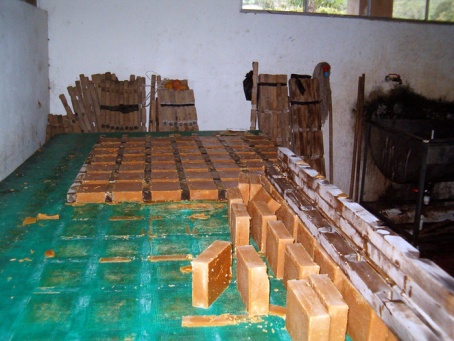 PanaderíasLas de frutas y hortalizas.Las de cacaoLas de panelaLas de cauchoHilanderías del fiqueLas de concentrados para animalesOtras empresa que se relacionen con el proyecto productivo   Integre todo esto a su conocimiento ya que tener  claridad en los insumos necesarios para el desarrollo de las diferentes líneas de producción es aportar valor importante a su proyecto.Los equipos y elementos necesarios para la estandarización de procesos  como: molinos, mezcladoras, ralladoras, equipos de calor, equipos de frio, equipos de envasado, equipos de sellado, equipos centrifugación, equipos deshidratación,  equipos de filtración, y en general todos los que intervengan en la elaboración de un producto también los utensilios MENAJE: cuchillos, balanza, baldes, etc., conforman una línea para un proceso productivo. RECURSOS DIDÁCTICOS Identificar los recursos que nos ayudan a aprender y al mismo tiempo a registrar nuestro proceso de aprendizaje es especialmente relevante: El computador, línea de internet, Cd-ROM, cámara fotográfica, cámara de video, video-bean, marcadores, papelografo, lapicero, calculadora, y otros materiales específicos  lo ayudan en  la ejecución del proceso que usted va  a desarrollar.BIBLIOTECA Y REFERENCIAS BIBLIOGRÁFICAS En esta parte es necesario recordar la importancia de la biblioteca y de los recursos bibliográficos. A continuación hacemos unas sugerencias en este sentido:VINCULACIÓN A PROYECTOS PRODUCTIVOSEs importante investigar y conocer proyectos productivos que se adelantan a nivel local, regional, nacional, e internacional sobre el procesamiento de productos vegetales  que tengan relación con el proyecto productivo que Ud. adelanta.Consulte en las alcaldías, instituciones gubernamentales, ONGs, colegios, universidades, con la empresa privada donde seguramente encontrara apoyo en conocimientos y porque no en financiación de su proyectoRecuerde que toda investigación debe llevar evidencias, como comunicaciones escritas firmadas con recibido para luego llevar al portafolio.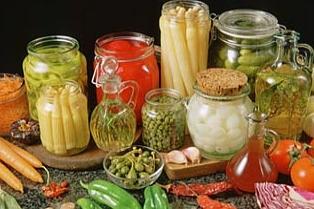 INTERACCIÓN A TRAVÉS DE LOS ESPACIOS Y HERRAMIENTAS VIRTUALESPara realizar esta actividad debe:Definir el sitio de comunicación virtual de donde se va a comunicarEstablecer  un horario de estudio mínimo 4 horas, para registrar dudas  y beneficiarse del acompañamiento del tutorConstruya un directorio de correos con quienes comunicarse Organice con sus compañeros el horario de interacciónEstablezca un horario con el tutorEl compromiso personal con la formación le permitirá cumplir las  actividades y horarios, así como  fortalecer su proceso de emprendimiento.Los ambientes virtuales de aprendizaje son recursos que se deben utilizar con cierto dinamismo para mantener una comunicación permanente entre estudiantes – tutor  – colectivos y facilitar el proceso formativo de todo el grupo. Son un estupendo medio para conocer los puntos de vista de los compañeros, compartir documentos y recibir retroalimentación del tutor.  RED SOCIALPara la interacción en torno al proyecto se utilizan los blogs, los grupos, el chat, el correo electrónico, etc.  ya sea en una red social creada por los mismos estudiantes en acuerdo con el tutor o proporcionada por el programa.FOROSEspacio de discusión en el que se participa con preguntas y respuestas sobre el tema propuesto.Foro 1. La comprensión del problema: ¿Cómo transformar los productos de origen vegetal en función de las necesidades del mercado para la creación de emprendimientos? ¿Qué aspectos importantes vale destacar en el problema? Qué pretendemos al planearnos este problema?Foro 2. El Diseño del Proyecto. ¿Qué elementos debo tener en cuenta al momento de diseñar mi proyecto: Transformación productos de origen vegetal  en función de las necesidades del mercado para la creación de emprendimientos.Foro 3. La realización del proyecto. Qué avances y dificultades he tenido para logar la unidad de competencia del módulo: Transforma productos de origen vegetal en función de las necesidades del mercado para  la creación de emprendimientos. Foro 4. Durante todo el proceso: Preguntas sobre Procesos de Almacenamiento y Transporte de Productos Agroindustriales. Los tres primeros foros estarán asociados a las tres fases del proceso tutorial: planeación, realización y evaluación.  CORREO ELECTÓNICOLos estudiantes pueden enviar su correo electrónico a la dirección que el tutor suministre al grupo de estudiantes. Con el tutor se acordará un horario para el uso del correo electrónico.En estos sitios encontrará recursos para ampliar la información:FAO: http://cort.as/0QLKOficina Regional FAO: http://cort.as/0QLLCodex Alimentarius: http://cort.as/0QLMEl siguiente es un protocolo para el uso y aprovechamiento de los entornos virtuales: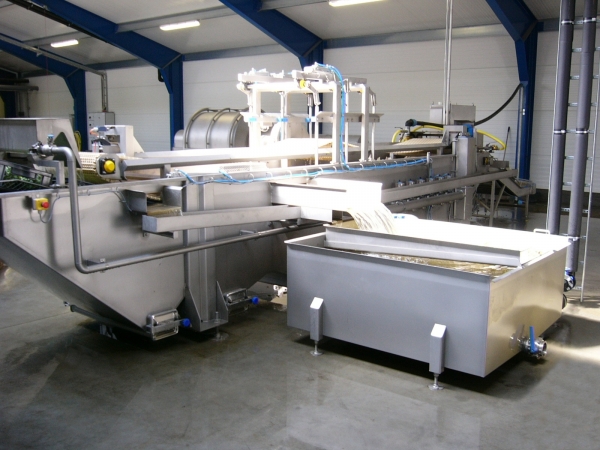 El proceso de aprendizaje está concebido de una manera continua; por eso entreteje tres fases (primera, segunda y tercera tutoría) con tres momentos (planeación, realización y evaluación) que le ayudan a realizar un proceso significativo, sustentado en el autoaprendizaje, el aprendizaje colectivo, el acompañamiento del tutor tanto presencial como virtualmente, la asesoría de proyectos y la relación con el sector productivo agroindustrial. A continuación se plantea este proceso:PRIMERA TUTORIA: comprensión del problemaPara la primera tutoría el alumno debe HABER COMPRENDIDO EL PROBLEMA  del modulo sobre el cual va a trabajar  y para ello debe haber preparado los tres momentos tutoriales (PLANEACION, REALIZACION, y  EVALUACION) como se explica en el siguiente grafico: SEGUNDA TUTORIA: Diseño del proyectoPara la segunda tutoría se continúa con los tres momentos tutoriales  los cuales se deben llevar organizadamente.TERCERA TUTORIA. Realización del proyectoLos tres momentos que integran esta tutoría se orientan a la consolidación de su proyecto. Se espera que haya construido un aprendizaje sólido y que la realización del proyecto haga evidentes las competencias logradas.ACTIVIDADES ANTES (PLANECIÓN) – DURANTE  (REALIZACIÓN) Y DESPUÉS DE LA TUTORÍA (EVALUACIÓN)Es importante definir puntualmente  cuales son las actividades a desarrollar tanto por el tutor como por el alumno para obtener las competencias programadas y para ello se determinan tres grandes momentos del proceso de formación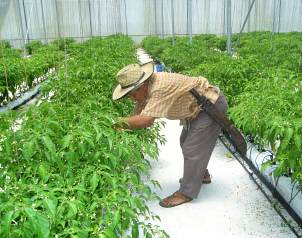 Antes de la tutoríaAnalice el problema hasta comprenderlo y  realice las siguientes actividades: Distinga las propiedades organolépticas de los productos de origen vegetal.Analice  las ventajas que ofrece al consumidor final, la transformación de productos vegetales.Analice las materias primas aptas para su procesamiento.Defina  líneas de producción para los procesos con  base en la  gestión de la empresa.Analice las ventajas de los diferentes tipos de empaque. Conceptualice sobre las diferentes etapas y variables del proceso que conlleva la transformación de productos vegetales.Identifique los equipos e implementos necesarios para la transformación de productos de origen vegetal (indicador de logro),Realiza los procesos de acuerdo con las líneas de producción.Busque la información requerida en:Utilice todas las fuentes de información que tenga a disposición como:Programa agropecuario del municipio.Con los lideres veredales, presidentes de junta de acción comunalCon profesionales: ingenieros de alimentos, ingenieros agroindustriales, ingenieros químicos, ingenieros industriales, ambientalistas, otrosCon otras instituciones, federaciones, organizaciones agropecuarias,  cooperativas, plantas de producción de alimentos, otrosPor internet. (Buscador Google) En bibliotecas de instituciones educativas o públicas.Participe activamente en foros de discusión sobre agroindustria.Socialice su experiencia en procesamiento de productos de origen vegetal. 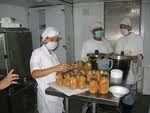 Realice trabajo colaborativoEn grupo con sus compañeros u otras personas analice el problema, discútanlo y saquen conclusiones.Reúnase con industriales y consulte a empresas procesadoras de la región.Con sus  compañeros elabore un plan de visita con objetivos claros, donde pueda apreciar procesamiento de vegetales.Realice la visita a una planta de producción. (Lleve una guía de visita elaborada con el tutor)Analice con el grupo los resultados obtenidos  en la visita y evalué con el tutor.Asesoría e intercambio virtualEstablezca un directorio virtual en colaboración del tutor y otros profesionales que puedan apoyar el desarrollo del moduloEstablezca un horario de comunicación con los expertos en procesamiento.Envíe al tutor las actividades desarrolladas para corrección.Consulta a través de los medios virtuales a profesionales, tutor, técnicos vinculados en procesamiento de vegetales.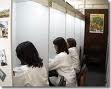 Reciba apoyo de los tutoresDURANTE LA TUTORÍARol del tutorOrientar al alumno sobre cómo enfrentar el proceso de formaciónExplicar el desarrollo de moduloConcertar con el alumno tiempos para el desarrollar el proceso de evaluaciónConcertar con el alumno horario de consulta virtualAclarar las dudas que el alumno presente por escrito sobre todo aquellas  que se relacionen con el proyecto productivoElaborar  cuestionarios  sobre cada competenciaElaborar guías de aprendizaje por actividad de competenciaOrientar sobre ambiente de aprendizaje de acuerdo con el proyecto productivo.Elaborar las herramientas de evaluación.El rol del alumnoPresentar el portafolio de evidencias en las tutorías donde estarán registradas todas las actividades adelantadas según el contenido del módulo (ver evaluación)Analizar el cumplimiento de las competencias específicas del módulo y objetos de valor  mediante la confrontación de metasLlevar por escrito las preguntas que debe resolver para la tutoría y en la tutoríaComplementación del análisis y alternativas de solución del problema propuesto y asociado al proyecto del módulo.Registrar los recursos y medios didácticos para el desarrollo de las practicasLlevar registros de la utilización de medios virtuales, documentos consultados, personas consultadas.Entregar oportunamente las evidencias concertadas con el tutor en el lugar y fecha establecidos. Cumplir el cronograma acordado con el tutor.DESPUÉS DE CADA TUTORÍA.Actividades a desarrollarRealice los ajustes necesarios al proyecto aclarados en la tutoría. Identifique aspectos favorables y por mejorar para la adquisición de las competencias. Confronte los logros alcanzados  con las competencias requeridas  y objetos de valor del módulo Evalúe el estado de su proyecto proponiendo estrategias para mejoramientoContinúe el proceso de investigación en forma permanente.Valore sus competencias específicas y transversales.(ver proceso de evaluación)Construya su plan de mejoramiento preséntelo  a  su tutor para recibir la asesoría correspondiente.Consulte a su tutor.Coordine las visitas a empresas y/o instituciones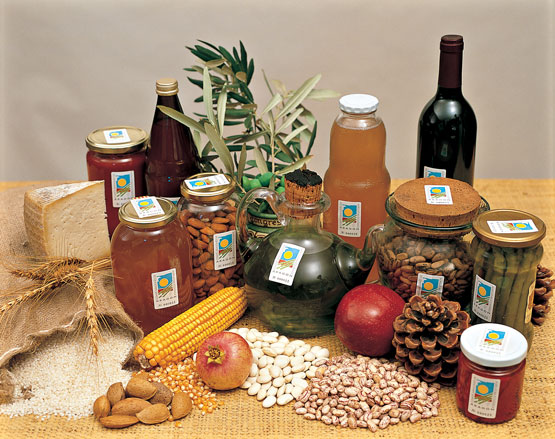 La evaluación es un proceso que si usted la realiza permanentemente, asegura la comprensión, la realización de actividades de manera autónoma y garantiza muy buenos resultados.CRITERIOS DE EVALUACIÓNLos criterios de evaluación son los mismos para todos los módulos. Recuerde estos criterios leyendo cuidadosamente el cuadro siguiente:EVIDENCIAS DE APRENDIZAJE:Son el resultado de los  logros obtenidos por el alumno en su proceso formativo, las evidencias  desarrolladas deben incorporarse a su portafolio. Estas evidencias son de conocimiento, desempeño, actitud y productoDE CONOCIMIENTOLa evidencia de conocimiento tiene que ver con el dominio de conceptos o aspectos definidos en la dimensión cognitiva de la competencia y asociadas a las competencias transversales del módulo.DE DESEMPEÑOEl desempeño se observará  permanentemente  en su proyecto teniendo en cuenta los resultados obtenidos de acuerdo a los aspectos definidos en la dimensión pragmática de la competencia del módulo. Se tendrá en cuenta el cumplimiento estricto de los criterios técnicos, las normas de Higiene y Seguridad Ocupacional en el aprovechamiento de subproductos agropecuarios. DE 	PRODUCTOPortafolio con las evidencias.  Vea el concepto y sentido del portafolios en el cuadro siguiente: Un (1) escrito que demuestre las competencias cognitivas El proyecto en el que se evidencien las competencias cognitivas, pragmáticas y afectivasEl plan de negocios para el proyecto agroindustrial (Ver formato en el módulo integrador: Gestión de la Empresa Agroindustrial) SEGUIMIENTO Y EVALUACIÓN CONTINUAPara el seguimiento se utilizará el siguiente formato de valoración. Se realizarán tres valoraciones de competencias y para cada una se propondrá el respectivo plan de mejoramiento.VERIFICACIÓN DE COMPETENCIASESTUDIANTE_______________________________________________________________________________________Fecha de Valoración_________________________ANEXO  1 GUIA PARA ELABORAR FORMATOS DE VISITAS TECNICAS*Se debe diligenciar para anexar a la solicitud de visita. *Copia al portafolio.ANEXO  2DIAGRAMA DE FLUJO PARA LA ELABORACIÓN DE MERMELADA DE GUAYABA En esta forma de flujograma explicado es que debemos presentar nuestros productos anexando  el producto, lugar y fecha de elaboración con sus respectivas evidencias fotos, videos.DESCRIPCIÓN DEL PROCESO  Recepción: consiste en cuantificar la fruta que entrará a proceso.  Esta operación debe hacerse utilizando recipientes adecuados y balanzas calibradas y limpias.   Selección: se elimina la fruta que no tenga el grado de madurez adecuado o presente pudrición  o magulladuras.    Lavado: se hace para eliminar bacterias superficiales, residuos de insecticidas y suciedad adherida a la fruta.  Se debe utilizar agua clorada.   Escaldado: se pone la fruta en agua a 95 C durante 8 minutos, para eliminar microorganismos, fijar el color y ablandar los tejidos de la fruta, optimizando la extracción de la pulpa. Extracción de la pulpa: Se hace con la ayuda de un despulpador de malla fina para evitar el paso de las semillas. Si no se dispone de este aparato se puede emplear una licuadora, en este caso debe utilizarse un colador para separar la fibra y las semillas.   Formulación: Se pesa la cantidad de pulpa obtenida para determinar el rendimiento de extracción y para calcular la cantidad de azúcar y ácido necesarias. La guayaba contiene suficiente cantidad de pectina por cuanto no hace falta usar pectina cítrica.Cocción: Se pone en la marmita la pulpa y una tercera parte del azúcar y se inicia la cocción a fuego moderado y agitando con regularidad para que la mezcla no se queme. Una vez que se alcanza el punto de ebullición se agrega el resto del azúcar y se continúa la cocción hasta que se alcancen 65 °Brix. En este punto se quita el calor y se agrega el ácido cítrico, el cual se disuelve previamente con poco agua. Se toma una muestra de la mermelada, se enfría hasta 25 °C y se mide el pH, el cual debe encontrarse entre 3.0 y 3.5. De ser mayor a 3.5 se debe agregar una cantidad extra de ácido hasta alcanzar el valor óptimo.     Envasado: El envasado puede hacerse en frascos de vidrio, en envases plásticos o en bolsas. En el caso de usar frascos, éstos deben ser previamente esterilizados con agua hirviendo por 10 minutos y los envases de plástico se deben clorar.  La temperatura de llenado no debe bajar de 75 C. Si el llenado se hace en envases plásticos, éstos se tapan y se colocan en un lugar fresco y seco para su enfriamiento, el cual tardará al menos 12 horas; para asegurarse que todo el lote está frío y haya gelificado se debe dejar en reposo por 24 horas. Pasteurizado: Cuando el llenado se realiza en frascos, la mermelada se debe pasteurizar  para garantizar que el producto tenga una vida útil larga. Para ello se colocan los frascos con las tapas cerradas en un baño maría y se calientan a 95 °C durante 10 minutos. Al finalizar este proceso se sacan del baño maría y se enfrían gradualmente, primero en agua tibia y luego en agua fría para evitar un choque térmico que puede quebrar los frascos.   Etiquetado: La etiqueta se pega cuando los envases estén fríos y se haya verificado la gelificación de la mermelada. Embalaje y Almacenamiento:	El embalaje se hace en cajas de cartón y se almacenan en lugares secos, ventilados y limpios.   CONTROL DE CALIDAD En la materia prima La fruta que entra a proceso debe estar libre de golpes, o partes podridas y que el grado de madurez debe ser el adecuado. En el proceso Controlar el punto final de la mermelada (°Brix), así como el pH. Se debe evitar que el producto hierva en exceso porque se forma espuma que le da mala apariencia a la mermelada y también disminuye el rendimiento.. En el producto final La mermelada debe cumplir con las siguientes especificaciones: °Brix:		65-66 pH:		3.0-3.5 Consistencia: gel firme al volcar el envase, pero suave al untar. Color: café rojizo. No se debe usar color artificial Para un mejor control del producto deje muestras almacenadas por varios meses, para evaluar la vida útil.  La presencia de abombamiento en las tapaderas de los frascos, indica que el producto se ha descompuesto, y que no debe consumirse. OTROS ASPECTOSASPECTOS DE COMERCIALIZACIÓN El mercado de las mermeladas es bastante competitivo, debido a que es un producto relativamente fácil de elaborar. No obstante, el producto se puede diferenciar por calidad (disminuir el azúcar) y por envase y etiquetado.   Unidad de Competencia: Transforma productos de origen vegetal en función de las necesidades del mercado para  la creación de emprendimientos.Unidad de Competencia: Transforma productos de origen vegetal en función de las necesidades del mercado para  la creación de emprendimientos.Unidad de Competencia: Transforma productos de origen vegetal en función de las necesidades del mercado para  la creación de emprendimientos.Dimensión PragmáticaDimensión AfectivaDimensión CognitivaSelecciona la mejor alternativa en los procesos de transformación de productos de origen vegetal.Selecciona los productos vegetales como materia prima para su transformación.Aprovecha las propiedades organolépticas de los productos de origen vegetal para el emprendimiento.Mantiene las propiedades inherentes al producto vegetal para  su transformación.Define el empaque apropiado para el producto finalUtiliza aditivos y equipos necesarios para la transformación de vegetales. (indicador de logro)Elabora ficha técnica al producto elaborado (indicador de logro) Reconoce el procedimiento de tomas de muestras para laboratorio. Define formulaciones para la elaboración de diferentes productos. Reconoce los Ingredientes, aditivos y empaquesReconoce el Decreto 3075 del 23 de diciembre de 1997El Decreto 60 de 2001.Se responsabiliza de mantener  inocuidad y trazabilidad en el producto transformado.Se compromete con la calidad y competitividad en la transformación de productos de origen vegetal.Evalúa los productos respetando diferentes normas y resoluciones. Asociadas a la transformación de productos vegetales.Es responsable en el cumplimiento de los procesos establecidos por la empresa para la obtención de los productos.  INDICADOR DE LOGRODistingue las propiedades organolépticas de los productos de origen vegetal.Analiza  las ventajas que ofrece al consumidor final, la transformación de productos vegetales.Analiza las materias primas aptas para su procesamiento.Define  líneas de producción para los procesos con  base en la  gestión de la empresa.Analiza las ventajas de los diferentes tipos de empaque. Conceptualiza las diferentes etapas y variables del proceso que conlleva la transformación de productos vegetales.Identifica los equipos e implementos necesarios para la transformación de productos de origen vegetal (indicador de logro),FísicaFísicaAnaliza conceptos físicos que intervienen en los procesos de modificación organoléptica de los productos.Explica las modificaciones organolépticas que presenta el producto cuando es transformado.BioquímicaBioquímicaExplica los procesos de envejecimientos, enzimáticos, de velocidad de reacción y fermentación.Determina el grado de maduración que necesita tener el vegetal para ser transformado.Estadística Estadística Maneja conceptos estadísticos (peso promedio y desviación estándar) que permiten el calculo de materiales en el proceso de transformación.Compara variables en las materias primas para el cálculo de porcentajes.Calcula el peso promedio y desviación estándar del material a transformar.Analiza el porcentaje en peso de las diferentes materias primas que intervienen en la transformaciónMatemáticasMatemáticasSintetiza principios matemáticos a través de diagramas de flujo, planos cartesianos, etc. que explican los procesos de transformación.Elabora diagramas de flujo y esquemas en los que expresa los procesos de transformación.IMPORTANTELas consideraciones que siguen son iguales para todos los módulos. Se espera una experiencia compartida utilizando las ventajas de las tecnologías de la información y la comunicación. PROTOCOLO ACTIVIDAD VIRTUAL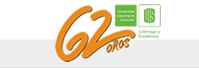 Módulo y NúcleoTRANSFORMACIÓN DE PRODUCTOS DE ORIGEN VEGETALNúcleo : Gestión de la Empresa AgroindustrialNombre del proyectoTransformación productos de origen vegetal  en función de las necesidades del mercado para la creación de emprendimientos.Unidad de CompetenciaTransforma productos de origen vegetal en función de las necesidades del mercado para  la creación de emprendimientos. Centro de Atención al estudiante y a la ComunidadNombre del EstudianteNombre de los estudiantes que participan en su propuesta virtual y responsabilidadesCorreo electrónicoSitio WEB- BlogHerramienta que se propone utilizar: Foro Grupo Blog Chat Audioconferencia Videoconferencia En qué forma  la propuesta virtual apoya a la resolución del  problema y proyecto del módulo y contribuye a su propio proyectoEl ciberespacio es el escenario de aprendizaje que ofrece mayores posibilidades para la interacción. En él usted podrá construir su propio conocimiento a partir no solamente de sus búsquedas en la web sino de los aportes de su colectivo y al mismo tiempo colaborar con la construcción del conocimiento de sus compañeros.La navegación en la Web le permitirá conocer el estado actual  transformación de productos de origen vegetal en el mundo, y le dará bases sólidas sobre las cuales usted podrá construir su proyecto, resolver el problema planteado y ayudar a desarrollar las competencias.  Actividades sincrónicas y asincrónicas. Fechas límites de cada actividad La actividad asincrónica propuesta es el desarrollo de los cuatro foros enunciados atrás. De los cuatro foros solamente hay uno que se desarrolla durante todo el tiempo que dure el estudio del módulo. Los otros tres deben ser desarrollados simultáneamente con las tutorías. Así, el primer foro debe ser abierto al comenzar el estudio, y debe ser cerrado el día del encuentro presencial para el desarrollo de la primera tutoría. De la misma forma, el segundo foro se abre el día de la primera tutoría y se cierra el día del encuentro presencial para desarrollar la segunda tutoría. El tercer foro se abre el día de la segunda tutoría y se cierra el día del encuentro presencial para desarrollar la tercera tutoría.La participación en los foros es obligatoria.Se propone una actividad sincrónica opcional: el CHAT. El tutor acordará los temas y los horarios.Hora de InicioHora de FinalizaciónCRITERIOS DE EVALUACIÓNLas competencias para el módulo se adquieren en el escenario y se evalúan en el escenario, por consiguiente la evaluación se realizará en el proyecto de los estudiantes, en la sala de aprendizaje y en el entorno virtual de aprendizaje.Las competencias se evidencian en el proyecto y desde el proyecto, por consiguiente se evalúan sus competencias tomando como referencia el proyecto y sus conexiones con el proyecto integrador.La  evaluación forma parte del aprendizaje, por lo tanto la evaluación inicia desde la planeación de la  primera tutoría y termina en la fase de evaluación de la tercera tutoría. Las fechas que aparecen en el cronograma como verificación de competencias es para fijar un límite, pero no, se evalúa únicamente en esos momentos. Lo anterior quiere decir que los estudiantes pueden entregar el portafolio un día antes o varios días antes; enviarlo por correo electrónico o colocarlo en la plataforma. Si el tutor planea exámenes, éstos serán complementarios de otras estrategias de evaluación. La asistencia a los exámenes planeados por el tutor es de estricto cumplimiento.Cada verificación de competencias provee información sobre el perfil de competencias del estudiante. Este perfil indica, de igual modo las necesidades frente a la adquisición de las mismas y orienta el plan de mejoramiento.El colectivo de tutores del Núcleo (de competencias específicas y de competencias transversales) se constituye en el Comité de Evaluación de los proyectos de los estudiantes teniendo como referencia las actas de verificación de competencias realizadas por cada tutor y  las evidencias presentadas en el portafolio.Las competencias transversales son valoradas en su aporte a los proyectos. Por consiguiente, afectan el logro de las competencias específicas; unas y otras deben ser tenidas en cuenta en el perfil de competencias. portafolio. El Comité elabora  el perfil de competencias de los estudiantes y el acta respectiva para la decisión. El  Comité realiza por lo menos tres reuniones asociadas a la verificación de competencias y deja consignadas las decisiones en las actas respectivas.PORTAFOLIOSEl portafolio es no solo una alternativa en el proceso de evaluación sino también una estrategia para vincular aprendizaje-enseñanza y evaluación. El portafolio es una memoria del proceso que sigue el estudiante, por consiguiente, pone en evidencia los  distintos momentos (planeación, realización y evaluación), las acciones y estrategias, las valoraciones, las actitudes y los sentimientos que se asocian al desarrollo de su proyecto. Desde este punto de vista el portafolio:Proporciona información: sobre las competencias que el estudiante adquiere para la gestión de la empresa agroindustrial en sus diferentes fases y momentos.De la forma como mejora, ya que pone en evidencia la trayectoria formativa desde su inicio hasta la fase final. Manifiesta la forma como las estrategias de aprendizaje tanto individuales como colectivas fortalecen la adquisición de competencias y la articulación para la gestión de la empresa agroindustrial.Da cuenta del escenario de realización del proyecto y de escenarios complementarios para el fortalecimiento de las competencias.Informa sobre la responsabilidad, el interés, la colaboración con el colectivo y sobre la capacidad de autoevaluación y autodirección del estudiante.El portafolio reúne las evidencias en torno al proyecto de Gestión de la Empresa Agroindustrial y permite al tutor hacer el seguimiento a las competencias que adquiere el estudiante y además propicia la actitud reflexiva y crítica  del tutor y del aprendiz, proporcionando retroalimentación para mejorar tanto el aprendizaje como de la enseñanza.Criterios para la evaluación del portafolioLos criterios de evaluación hacen referencia a  las competencias que logra el estudiante y que evidencia en el proyecto que realiza. Los criterios están definidos en  el perfil de competencias que se construye con ayuda de la verificación de competencias y que pueden ser aclarados por el tutor. Es importante tener en cuenta: La presentación La organización que permita la visión estructurada, ordenada de las actividades que conforman su proceso y su relación con el problema y el proyecto.La selección de evidencias que realmente son significativas y se asocian a las competencias.La argumentación y el manejo de la información pertinente para el análisis del problema y alternativas de solución del mismo.La creatividad y el sentido crítico para proporcionar aportes personales que fortalezcan el proceso.El compromiso y los criterios de asociatividad en torno al proyecto.COMPETENCIASNIVELES DE DOMINIONIVELES DE DOMINIONIVELES DE DOMINIOOBSERVACIONES PARA EL MEJORAMIENTOCOMPETENCIAS1-2.93.0-3.43.5-5.0OBSERVACIONES PARA EL MEJORAMIENTOCompetencias  Selecciona la mejor alternativa en los procesos de transformación de productos de origen vegetal.Selecciona los productos vegetales como materia prima para su transformación.Aprovecha las propiedades organolépticas de los productos de origen vegetal para el emprendimiento.Mantiene las propiedades inherentes al producto vegetal para  su transformación.Define el empaque apropiado para el producto finalUtiliza aditivos y equipos necesarios para la transformación de vegetales. (indicador de logro)Elabora ficha técnica al producto elaborado (indicador de logro)Reconoce el procedimiento de tomas de muestras para laboratorio. Define formulaciones para la elaboración de diferentes productos. Reconoce los Ingredientes, aditivos y empaquesReconoce el Decreto 3075 del 23 de diciembre de 1997El Decreto 60 de 2001.Se responsabiliza de mantener  inocuidad y trazabilidad en el producto transformado.Se compromete con la calidad y competitividad en la transformación de productos de origen vegetal.Evalúa los productos respetando diferentes normas y resoluciones. Asociadas a la transformación de productos vegetales.Es responsable en el cumplimiento de los procesos establecidos por la empresa para la obtención de los productosDistingue las propiedades organolépticas de los productos de origen vegetal.Analiza  las ventajas que ofrece al consumidor final, la transformación de productos vegetales.Analiza las materias primas aptas para su procesamiento.Define  líneas de producción para los procesos con  base en la  gestión de la empresa.Analiza las ventajas de los diferentes tipos de empaque. Conceptualiza las diferentes etapas y variables del proceso que conlleva la transformación de productos vegetales.Identifica los equipos e implementos necesarios para la transformación de productos de origen vegetal (indicador de logro),CiudadFechahoraEmpresa:Representante legal:Empresa:Representante legal:Empresa:Representante legal:Objeto de la visita.Objeto de la visita.Objeto de la visita.Objeto de la visita.1.Actividad abc cumple No cumpleobservaciones2. Actividad    a.bc3.4Nombre propietarioFirma propietarioNombre alumnoFirma alumnoNombre propietarioFirma propietarioNombre alumnoFirma alumnoNombre propietarioFirma propietarioNombre alumnoFirma alumnoNombre propietarioFirma propietarioNombre alumnoFirma alumnoGUAYABAS RECIBO Y SELECCION fruta de rechazo LAVADO ESCALDADO  95 °C x 8 minutos DESPULPADO cáscara y semillas                     Azúcar     Ácido cítrico 0.15%      COCCIÓN  hasta 65 °Brix  pH: 3.0 – 3.5 ENVASADO 75 °C PASTEURIZADO  95 °C x 10 minutos ETIQUETADO ALMACENAMIENTO 